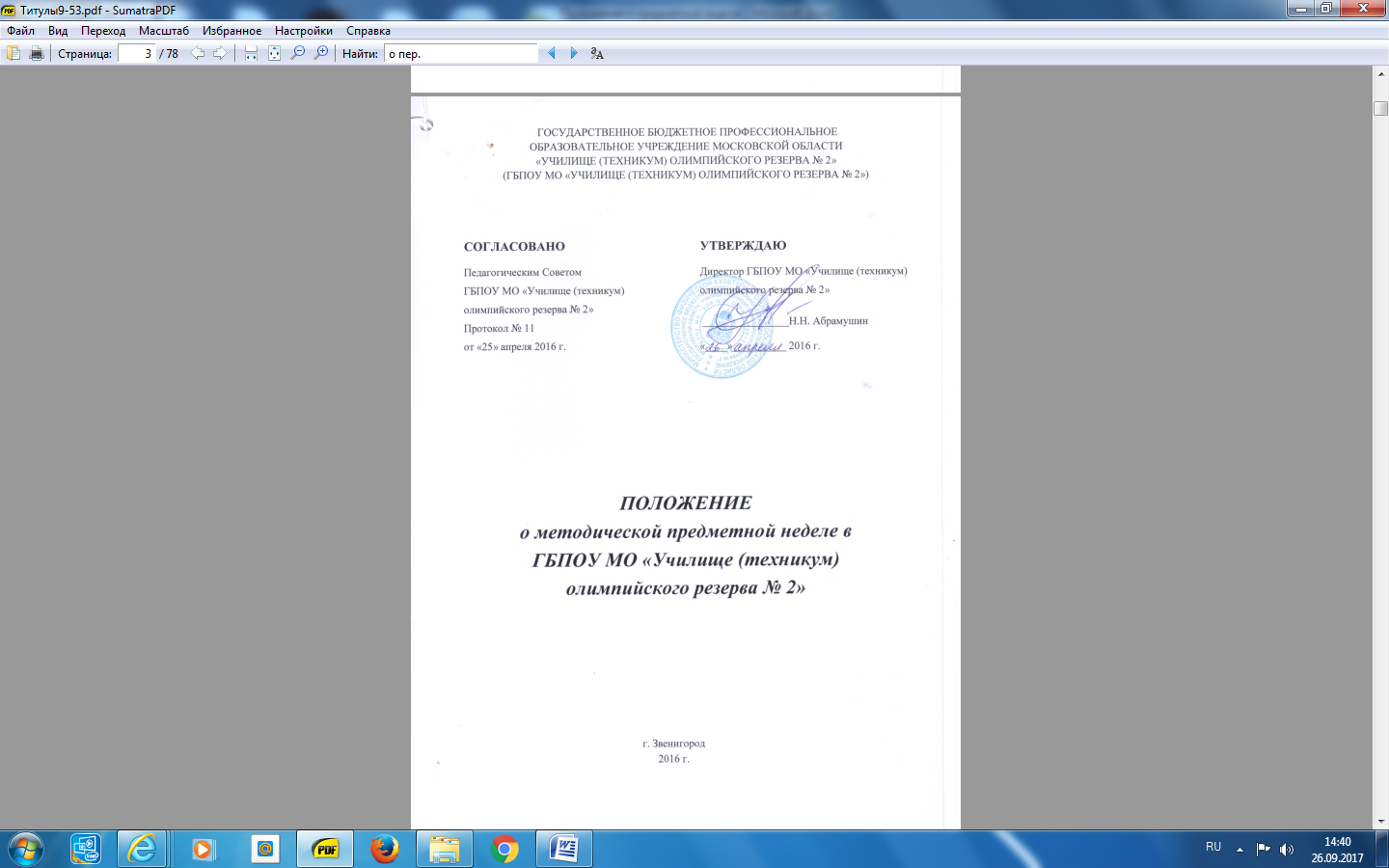 1. Общие положения1.1. Настоящее Положение устанавливает общие требования к проведению методической предметной недели  и предназначено для непосредственного применения в образовательном процессе ГБПОУ МО «Училище (техникум) олимпийского резерва № 2» (далее – Училище) 1.2. Предметная методическая неделя  является формой методической работы, направленной на повышение качества обучения, формирование общих и профессиональных компетенций обучающихся. 1.3. Задачами предметной методической недели являются: - совершенствование профессионального мастерства педагогов через подготовку, организацию и проведение открытых учебных занятий и внеклассных мероприятий; - вовлечение обучающихся в самостоятельную творческую деятельность, повышение их интереса к изучаемым учебным дисциплинам, профессиональным модулям; - выявление обучающихся, обладающих творческими способностями, стремящихся к углубленному изучению определенной учебной дисциплины, МДК, профессионального модуля;1.4. Предметная методическая неделя может проводиться  по отдельной учебной дисциплине,  по группе дисциплин одной образовательной области, профессионального модуля2. Организация и порядок проведения методической предметной недели 2.1. Предметная методическая неделя проводится один раз в течение учебного года в соответствии с планом учебно-методической работы Училища. 2.2. Организаторами  методической предметной недели являются предметно-цикловые комиссии.2.3. План подготовки и проведения методической предметной недели, методические разработки занятий, внеклассных мероприятий рассматриваются на заседании предметно-цикловых комиссий  и утверждаются заместителем директора по учебной работе не позднее, чем за  неделю до начала ее проведения и предоставляются в учебный отдел образовательного учреждения.2.4. Участниками методической предметной недели  являются все преподаватели предметно-цикловой  комиссии, обучающиеся, изучающие дисциплины или группу дисциплин образовательной области, МДК.2.5. План подготовки и проведения методической предметной недели включает цель, задачи, наименование, дату, время и место проведения мероприятия, участников, ответственных за проведение мероприятия, процедуру подведения итогов, проведение награждений (приложение № 1). 2.6. В рамках методической предметной недели могут проводиться: презентации кабинетов, учебно-методических комплексов, учебно- методической литературы, электронных образовательных ресурсов, контрольно-оценочных средств дисциплины, портфолио преподавателя и т.п.; открытые занятия (практические и теоретические); научно-практические семинары, конференции, «круглые столы», мастер- классы и т.п.; выставки научно-исследовательских работ обучающихся (рефератов, курсовых проектов, газет, портфолио); тематические олимпиады, интеллектуальные и профессиональные конкурсы, викторины, игры, турниры, КВН, экскурсии, публичные защиты рефератов, курсовых и творческих проектов; встречи с выпускниками Училища, работодателями, родителями. 2.7. Проведение методической предметной недели должно сопровождаться разнообразной наглядной информацией, которая располагается в различных помещениях Училища. 2.8. Во время проведения методической предметной недели  администрация Училища может посещать запланированные открытые уроки и внеклассные мероприятия, анализируя уровень знаний и сформированных компетенций студентов, профессиональное мастерство преподавателей, методическую обеспеченность учебных кабинетов,  залов  и лабораторий.3. Подведение итогов методической предметной недели. 3.1. По окончании методической предметной недели  на заседании предметно-цикловой  комиссии проводится анализ мероприятий, организованных в ходе предметной недели. 3.2. По итогам методической предметной недели председатель предметно-цикловой  комиссии сдает следующие документы в учебный отдел: план методической предметной недели; методические материалы проведенных мероприятий предметной недели: планы учебных занятий или сценарии мероприятий, протоколы олимпиад, конкурсов, викторин и т.п.; по согласованию с заместителем директора по учебной работе размещает информацию о методической предметной неделе на сайт Училища.3.3. По итогам методической предметной недели могут быть объявлены благодарности и использованы различные формы поощрения педагогов по представлению председателя предметно-цикловой  комиссии или заместителя директора по учебной работе. Приложение № 1к Положению о проведении методической предметной неделиПлан проведения методической предметной недели общепрофессиональных дисциплин (наименование методической недели)1.Цель  и задачи недели : ______________________________________________________________________________________________________________________________________________________________________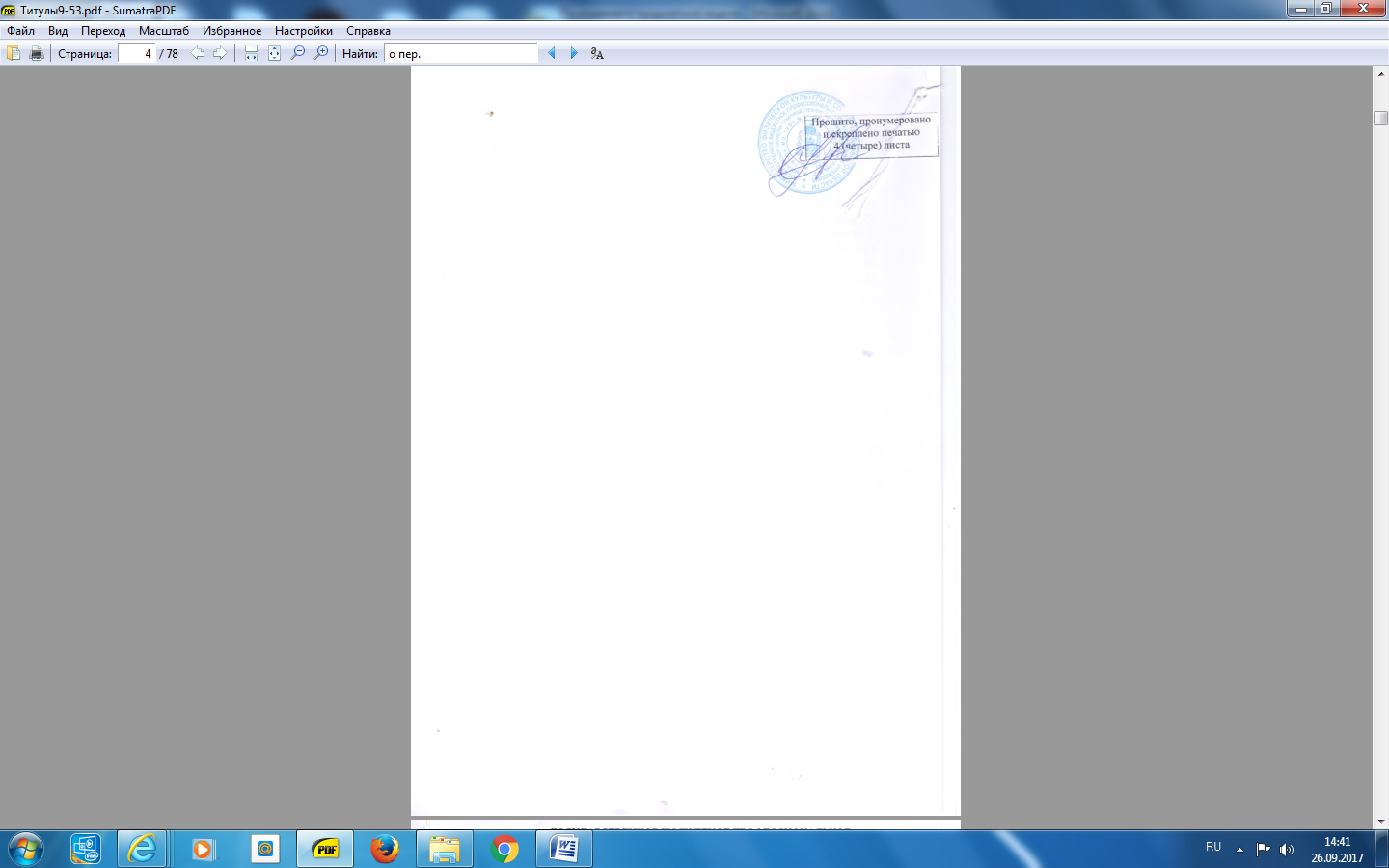 Расмотрено на заседании ПЦК общепрофессиональных дисциплин и профессиональных модулейПротокол № ___ от «___» __________ 2016 г.Председатель ПЦК ____________ О.И. Серёгина«Утверждаю»Зам. директора по учебной работе___________ М.В. Сергеева«____» ________ 2016 г.N п/пНаименование мероприятияДата, время и место проведенияУчастникиОтветственный за проведение